RRailway (Bunbury to Boyanup) Discontinuance, Revestment and Construction Act 1973Portfolio:Minister for TransportAgency:Public Transport Authority of Western AustraliaRailway (Bunbury to Boyanup) Discontinuance, Revestment and Construction Act 19731973/0716 Dec 1973Act other than s. 4 & 5: 6 Dec 1973 (see s. 2);s. 4 & 5: 29 Mar 2000 (see s. 2 and Gazette 28 Mar 2000 p. 1687)Reprint 1 as at 8 Apr 2005 Reprint 1 as at 8 Apr 2005 Reprint 1 as at 8 Apr 2005 Reprint 1 as at 8 Apr 2005 Standardisation of Formatting Act 2010 s. 42010/01928 Jun 201011 Sep 2010 (see s. 2(b) and Gazette 10 Sep 2010 p. 4341)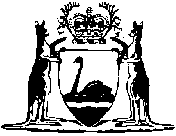 